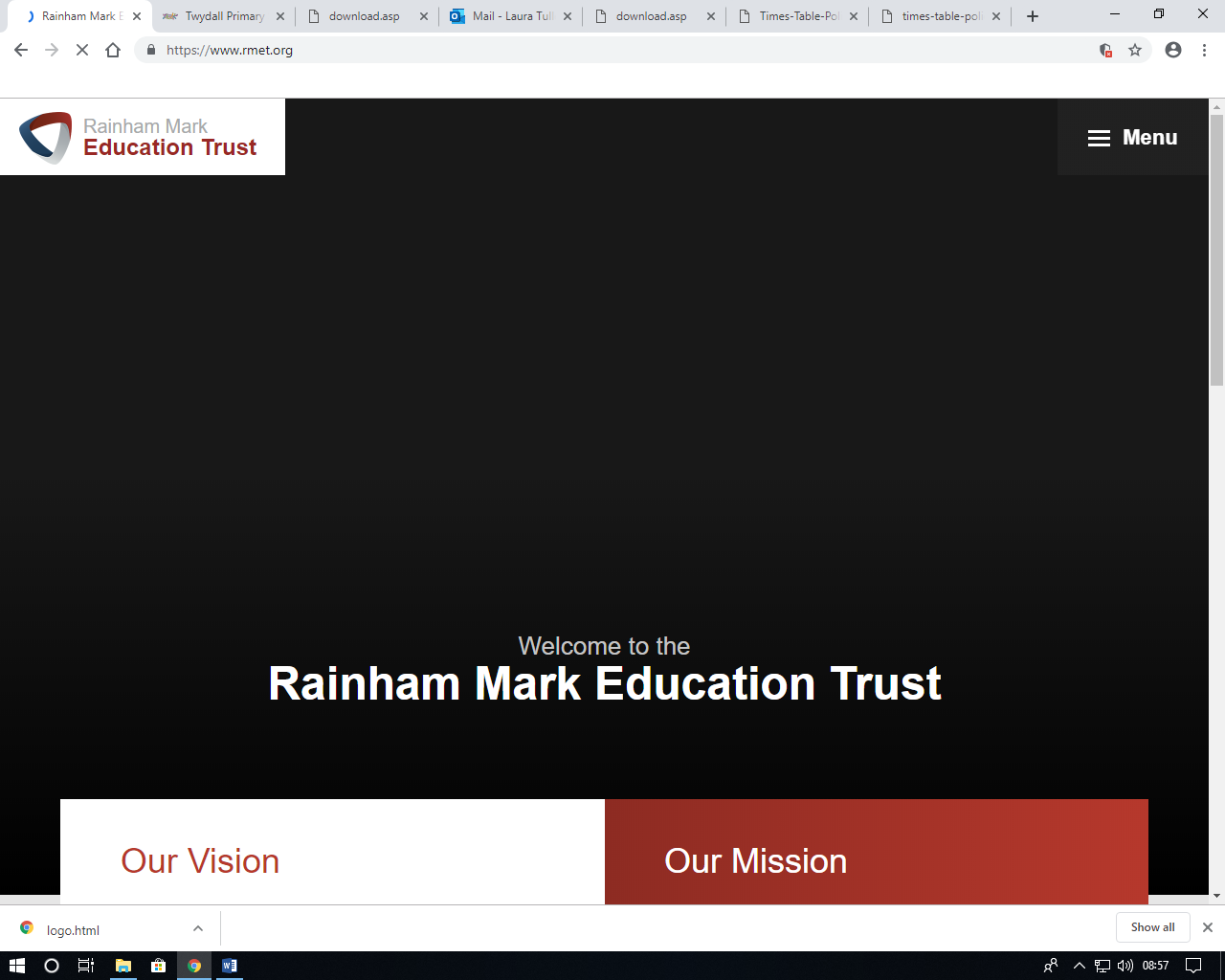 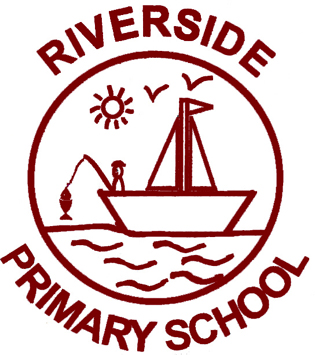 Times Tables PolicyJanuary 2020IntroductionTimes tables are at the heart of mental arithmetic, which in itself helps form the basis of a child’s understanding and ability when working with number. Once children have learnt their times tables by heart, they are then able to work more confidently through a wide range of more advanced calculations. Times TablesAt Riverside Primary School, we aim to promote the importance ofrecalling times table and division facts to support the mastery approach of Maths. We believe that this can be achieved through fun, engaging and interactive ways both at home and at school.AimsTo raise the profile of the teaching and learning of times tables across the school.Children to have a secure knowledge of times table and division facts, that they can apply confidently throughout all strands of Maths.Children to be confident and competent when recalling times table facts.To ensure most children can achieve the full times table knowledge required by the end of Year 4.To ensure progression and consolidation in the teaching of times tables across the school.To develop mathematical language linked to multiplication and division. Progression of times tables throughout the schoolReceptionTo be able to count in steps of 10To be able to count in steps of 5To be able to count in steps of 2Year 1To be able to recall the 10 times tableTo be able to recall the 5 times tableTo be able to recall the 2 times tableYear 2To be able to recall the 10 times tableTo be able to recall the 5 times tableTo be able to recall the 2 times tableTo be able to recall the 4 times tableTo be able to recall the 3 times tableYear 3To be able to recall the 8 times tableTo be able to recall the 11 times tableTo be able to recall the 6 times tableTo be able to recall the 9 times tableTo be able to recall the 7 times tableYear 4To be able to recall the 12 times tableYear 5 & Year 6To be able to recall all of the times tables facts and related divisions through regular consolidation of all.AssessmentTo ensure that children are secure in the recall of the times table and related division facts the children need to be regularly assessed.In Reception and Year 1 this assessment can be broadly teacher assessment through carpet recall sessions – ensuring that the children can recall facts in a random order.From Year 2 onwards the children should be assessed weekly on their ability to recall times tables and related division facts. The assessments could take place in the ‘Do Now’ section of a Maths lesson and focus on instant, fast recall of facts. These assessments may be given verbally by the teacher/TA or can be a printed out set of questions.In Year Four, children will complete a times table test online, using the programme, during an allocated early morning work slot every half term.Children will answer a total of 25 questions; they have 6 seconds to answer each question.   Teachers are to keep a log of the children’s assessments to ensure the progress of the children is recorded and gaps in their learning are identified. DifferentiationIt is expected that children will be at varying stages in their times table journey. A range of teaching and learning strategies need to be used to provide a suitable learning style for all children.It is important that all children have access to the times tables for that year as well as consolidating any from previous years. We encourage teachers to have an awareness of where gaps need to be closed and children need to be challenged. This is frequently encouraged through daily Maths teaching and learning, transition songs and Maths Meetings e.g. related number facts, real-life problem solving and explaining understanding.DisplaysTimes tables that are on display in the classroom should reflect the learning focus at that point in time. Displays should not show coverage for the year until these have been taught. For example, once the 4 times tables are taught in Year 2, these can be put on display and stay. The display must be large enough for all children to see throughout the room. Table top resources should be made available to all children. For Years 5 and 6, times table facts up to 12x12 should be displayed to support consolidation.Times Table RockstarsRiverside subscribes to Times Table Rockstars, a programme that the children can use both at home and school to practise the instant recall of their multiplication and division facts.To ensure children are confident and competent when recalling times table facts, Times Table Rock Stars is used to encourage speed and accuracy. Times Table Rock Stars is a fun and challenging programme designed to help children master the times tables up to 12 x 12. Short bursts of practice are an effective way for children to learn and retain these facts. The consistent use of this programme both within school and with support from home will allow children to master the times table facts for their year group and apply to other contexts.